Sportlet.no                                                                                                          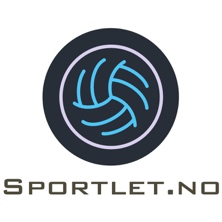 Holmsildgata 6090, Fosnavåg   RETURSKJEMAVennligst legg ved dette skjemaet i returpakken.Navn: _____________________________Adresse: _____________________________Postnr: _______________ Sted: _____________E-post:__________________________________Telefon: _________________________Ordre/bestillingsnr: #_____________Varer som skal byttes, returneres eller reklameres på:Varekode           Varebeskrivelse          Farge         Antall          Str              ÅrsakEventuell kommentar_________________________________________________________________________________________________________________________________________________________________________________________________________________________________Takk for at du handlet hos Sportlet.noKontakt oss gjerne på post@sportlet.no eller på telefon 99 12 16 90